Hasan 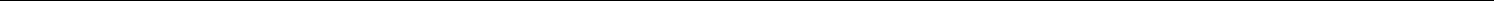 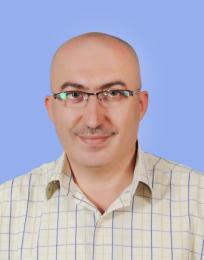 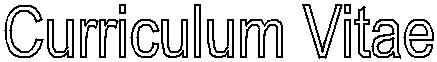 Personal Information:Name: HasanMarital Status: MarriedPlace and Date of Birth: Damascus, 1973Nationality: PalestinianProfession: Site Architect / Technical ManagerEmail: hasan.316489@2freemail.com Status in UAE: ResidentEducational Details:Bachelor Degree in Architecture from Damascus University, 1999 Computer and other SkillsMicrosoft OfficeAutoCADPhotoshopCertificate ,Conference, and training course as belowProfessional Membership:Member of Syrian Engineers/Architects SyndicateLanguages:Arabic: Mother TongueEnglish: Good1Hasan Experience SummaryAbout 15 year experience in Architecture /site supervision on all aspects ofArchitecture/Engineering projects at property developers firms, supervision consultants, and contracting companies. Advanced experience on site, accordance with SnagR Program, CSI Standards for drawings and Master Format 2004 ‎for Specifications &BOQ’s preparation.Employment Record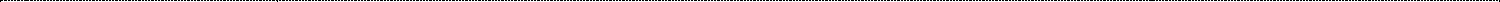 2013 -2014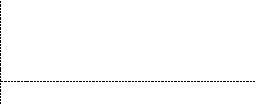 2012 - 2013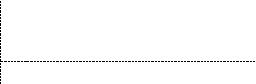 2009 - 2012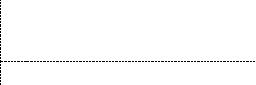 2007 - 2009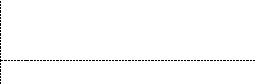 2004 – 2007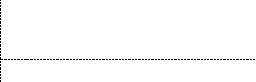 2001 - 2004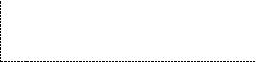 Technical Manager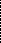 Ghantoot Transportation & General Contracting.( www.ghantootgroup.com)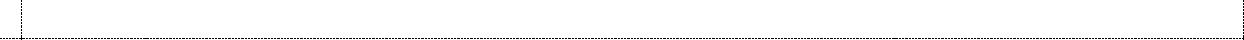 Technical ManagerOsos Group Engineering and Construction (www.ososgroup.com)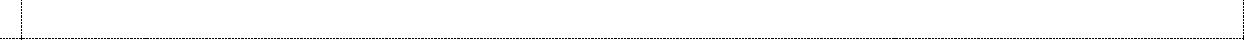 Technical Manager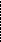 Halcrow Group Limited (www.halcrowgroup.com)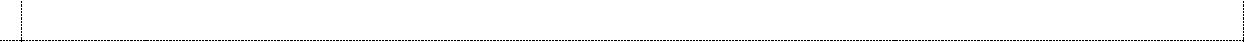 Senior ArchitectProjacs International(www.projacs.com)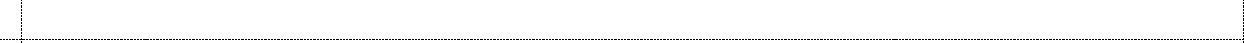 Senior ArchitectKahale ArchiCenter (www...yafourgardens.com/)Job Title: ArchitectCompany: TAREEF SIOFY Architecture office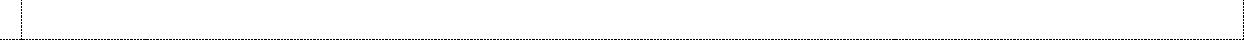 2Hasan Professional Experience /Employment Details:From November 2013 to PresentJob Title: Technical ManagerCompany: Ghantoot Transportation & General Contracting (Main Contractor)Project:	Five Star InterContinental HotelLocation:	UAE , Al Fujairah, Al AqqaClient	H.H Sheikh Hamdan Bin Zayed.Consultant:	NEB National Engineering Bureau.Responsibilities:	Team Leader of Technical Department(Shop DWGs-Material Submittals-)Coordination for all disciplines and subcontractors(Post tension-MEP-Interior Design-PC rate Items-PS Items)Technical evolution of all subcontractors.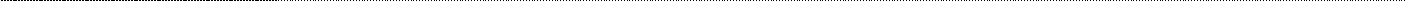 From 2012 to 2013Job Title: Technical ManagerCompany: OSOS Group Engineering and Construction (Main Contractor)Project:	Fashion House Project – Eighth Gate DevelopmentProject Details:	Cost of Project: US$ 40 millionLocation:	Syria , Damascus, Al-SubboraClient	EMAAR-IGOConsultant:	LACAZA Target.Responsibilities:	Team Leader of shop drawings productionCoordination for all disciplines and subcontractors (MEP-Interior Design-PC rate Items-PS Items)Technical evolution of all subcontractorsValue engineering and cost saving analysis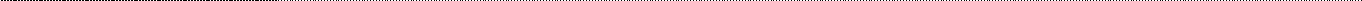 From 2009 to 2012Job Title: Technical ManagerCompany: Halcrow Group Limited (Site Supervision)Project:	Nobles 101 Project (Residential apartment Project)Project Details:	Cost of Project: US$ 40 millionLocation:	Syria , Damascus, Al-SabboraContractor	OSOS Group Engineering and ConstructionResponsibilities:	Supervision of constructionCompliance of Technical Submittals(Shop DWGs-Material Submittals-Variations orders-RFIs…etc)Following the plan-Progress meeting.Percentage of contractor payments.3Hasan From 2007 to 2009Job Title: Senior ArchitectCompany: Projacs International(Management Company)Project Details	Porto Tartos (Tourist apartments-Restaurants-100.000.000$)Location:	Syria TartosClient	Al amer Group-Egypt.Consultant	ConcerContractor	Alkhayyat Trading and Contracting (Main Contractor)Responsibilities:	Managing Construction on Site as member of management Company.From 2004 to 2007Job Title: Senior ArchitectMember of Tender Documents Preparation TeamCompany: Kahale Archi CenterProject:	Yafour Garden ProjectProject Details:	Mix Use Development (Hotel, offices, shopping mall health club and10 stories of 4 residential buildings)Cost of Project: US$ 150 millionLocation:	Syria , Damascus, YafourClient:	Urban Development Group (UDG) ‎Responsibilities:	Supervision of constructionCoordination for all disciplinesPreparation of specifications and BOQ’s in accordance with Master Format 1995 StandardsFrom 2002 to 2004Job Title: Senior Architect (Private Practice) Company: TAREEF SIOFY Architecture office Projects:Project:	Lawadeisia Hotel in Lattakia (interior design)Location:	Lattakia, SyriaClient:	Concer ConsultantResponsibilities:	Design, material and drawings submittalsProject:	Military Museum Competition in DamascusLocation:	Damascus, SyriaClient:	Ministry of DefenseResponsibilities:	Concept design, material and drawings submittals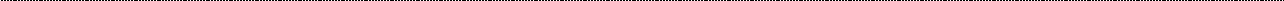 4Hasan Training, Conference, Seminar,SnagR Program used for site supervision (Certificate-www.snagr.co.uk).PMP Training course at New Horizon Center(Expert Hanna Balluz) Attended CertificateCSI Standards for drawings and  Master‎Format‎2004‎for‎Specifications‎&‎BOQ’s‎(Construction Specification Institute www.csinet.org)Regional Course on conservation of heritage sites in the Arab RegionOrganized by the ICCROM (www.iccrom.com)Technical skills in heritage site management that took place in the archaeological site of Palmyra, November 2006.The course was organized by the Culture Tourism Development Program and founded by the EU.(Certificate)International workshop regarding conserving the site. Aga Khan Foundation, which was held in Aleppo 2006.International workshop for compatibility and mortars Conservation approaches for archaeological sites, which was held in Damascus 2005.International conference for discussion results of European restoration projects that were hold in Syria. Damascus Cham Hotel found by the EU.5